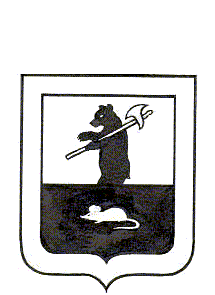 проектАДМИНИСТРАЦИЯ ГОРОДСКОГО ПОСЕЛЕНИЯ МЫШКИНПОСТАНОВЛЕНИЕг. Мышкин00.00.2020                                                                             № Об утверждении муниципальной программы«Жилищно-коммунальное хозяйство городского поселения Мышкин на 2020-2022 годы»В соответствии с  Федеральным законом от 06.10.2003 № 131-ФЗ «Об общих принципах организации местного самоуправления в Российской Федерации», решением Муниципального Совета городского поселения Мышкин от 10.12.2019   № 16 «О бюджете городского поселения Мышкин  на 2020 год и на плановый период 2021 и 2022 годов», постановлением Администрации городского поселения Мышкин от 14.11.2016 № 403 «Об утверждении Положения о разработке, утверждении, реализации и оценке эффективности муниципальных программ в городском поселении Мышкин»,ПОСТАНОВЛЯЕТ:1. Утвердить муниципальную программу «Жилищно-коммунальное хозяйство городского поселения Мышкин на 2020-2022 годы» (Приложение № 1).2. Опубликовать настоящее постановление в газете «Волжские зори» и разместить на официальном сайте Администрации городского поселения Мышкин в информационно-телекоммуникационной сети «Интернет».3. Контроль за исполнением настоящего постановления оставляю за собой. 4. Постановление вступает в силу после его официального опубликования.Глава городского поселения Мышкин                                                                                                 Е.В. ПетровПриложение № 1к постановлению Администрации городского поселения Мышкинот 00.00.2020 № ПАСПОРТ МУНИЦИПАЛЬНОЙ ПРОГРАММЫ	I. Общая характеристика сферы реализации муниципальной программыОдним из важнейших национальных проектов социально-экономического развития, обнародованных Правительством Российской Федерации, является вопрос улучшения уровня и качества жизни населения. Важнейшим аспектом в реализации данного проекта является создание органами местного самоуправления городского поселения Мышкин условий комфортного и безопасного проживания граждан, формирование современной инфраструктуры и благоустройство мест общего пользования территории городского поселения Мышкин. В области текущего содержания территории городского поселения Мышкин можно выделить следующие проблемы: недостаточное освещение улиц, и как следствие, необходимо выполнение в полной мере работ, связанных с ликвидацией мелких повреждений электросетей, светильной арматуры и оборудования, относящиеся к содержанию наружного освещения.Повышение уровня качества среды проживания и временного нахождения, является необходимым условием стабилизации повышения уровня жизни населения городского поселения Мышкин. Имеющиеся объекты благоустройства, расположенные на территории городского поселения Мышкин, не обеспечивают растущие потребности и не удовлетворяют современным требованиям, предъявляемым к качеству среды проживания и временного пребывания, а уровень их износа продолжает увеличиваться. Существующие финансово - экономические механизмы, обеспечивающие восстановление и ремонт существующих объектов благоустройства и инфраструктуры и строительство новых, недостаточно эффективны. В последние годы в городском поселении Мышкин проводилась целенаправленная работа по благоустройству и социальному развитию территории.          В то же время в вопросах благоустройства территории городского поселения Мышкин имеется ряд проблем.          Большие нарекания вызывают благоустройство и санитарное содержание города Мышкин. По-прежнему серьезную озабоченность вызывают состояние сбора и вывоза мусора.          Работы по благоустройству территории городского поселения Мышкин не приобрели пока комплексного, постоянного характера.          Эти проблемы не могут быть решены в пределах одного финансового года, поскольку требуют значительных бюджетных расходов, для их решения требуется участие не только органов местного самоуправления, но и органов государственной власти.         Комплексное решение проблемы окажет положительный эффект на санитарно-эпидемиологическую обстановку, предотвратит угрозу жизни и безопасности граждан, будет способствовать повышению уровня их комфортного проживания.Конкретная деятельность по выходу из сложившейся ситуации, связанная с планированием и организацией работ по вопросам улучшения благоустройства, санитарного состояния территории городского поселения Мышкин, создания комфортных условий проживания населения, по мобилизации финансовых и организационных ресурсов, должна осуществляться в соответствии с настоящей Программой.II. Цель(и) и целевые показатели муниципальной программыЦелью Программы является совершенствование системы комплексного благоустройства и развития коммунальной инфраструктуры городского поселения Мышкин, создание комфортных условий проживания и отдыха населения.Для достижения поставленной цели в рамках реализации Программы необходимо решение следующей задачи: 1.Организация взаимодействия между предприятиями, организациями и учреждениями при решении вопросов жилищно – коммунального хозяйства и благоустройства территории городского поселения Мышкин.2.Приведение в качественное состояние элементов жилищно – коммунального хозяйства и благоустройства.3. Привлечение жителей к участию в решении проблем благоустройства.4. Улучшение санитарной, экологической обстановки в городском поселении Мышкин, ликвидация свалок бытового мусора.В результате реализации Программы ожидается:1.Единое управление комплексным благоустройством территории городского поселения Мышкин.2.Создание условий для работы и отдыха жителей городского поселения Мышкин.3.Улучшение состояния территории городского поселения Мышкин.4.Привитие жителям города Мышкин любви и уважения к своему городу, к соблюдению чистоты и порядка на территории городского поселения Мышкин.5.Улучшение экологической обстановки и создание среды, комфортной для проживания жителей городского поселения Мышкин.Сведения о целевых показателях (индикаторах) муниципальной программы «Жилищно-коммунальное хозяйство городскогопоселения Мышкин на 2020-2022 годы»III.План мероприятий муниципальной программыСистема программных мероприятийIV. Методика оценки эффективности муниципальной программыСтратегическая результативность муниципальной программы - степень достижения показателей целей муниципальной программы на конец отчетного периода. Различают промежуточную результативность (ежегодно по итогам года накопительным итогом) и итоговую стратегическую результативность (на момент завершения муниципальной программы).Расчет индекса стратегической результативности муниципальной программы производится в соответствии с Приложением № 4 к Положению, утвержденному постановлением Администрации городского поселения Мышкин от 14.11.2016 № 403 «Об утверждении Положения о разработке, утверждении, реализации и оценке эффективности муниципальных программ в городском поселении Мышкин».V. Финансовое обеспечение муниципальной программы«Жилищно-коммунальное хозяйство городскогопоселения Мышкин на 2020-2021 годы»ПАСПОРТподпрограммы «Благоустройство городского поселения Мышкин на 2020-2022 годы»муниципальной программы «Жилищно-коммунальное хозяйство городского поселения Мышкин на 2020-2022 годы»I. Общая характеристика сферы реализации подпрограммыРеализация Подпрограммы - необходимое условие успешного развития городского поселения Мышкин и улучшения условий жизни населения.В последние годы в поселении проводилась целенаправленная работа по благоустройству и социальному развитию территории.В то же время в вопросах благоустройства территории городского поселения Мышкин имеется ряд проблем.Благоустройство территории городского поселения Мышкин не отвечает современным требованиям.Большие нарекания вызывают благоустройство и санитарное содержание дворовых территорий, мест торговли. По-прежнему серьезную озабоченность вызывают состояние сбора, утилизации и захоронения бытовых и промышленных отходов, освещение улиц городского поселения Мышкин.Для решения данной проблемы требуется участие и взаимодействие органов местного самоуправления городского поселения Мышкин с привлечением населения, предприятий и организаций, наличия финансирования с привлечением источников всех уровней.Работы по благоустройству территории городского поселения Мышкин не приобрели пока комплексного, постоянного характера, не переросли в полной мере в плоскость конкретных практических действий. До настоящего времени не налажена должным образом работа специализированных предприятий, медленно внедряется практика благоустройства территорий на основе договорных отношений с организациями различных форм собственности и гражданами.Несмотря на предпринимаемые меры, растет количество несанкционированных свалок мусора и бытовых отходов, отдельные домовладения не ухожены. Накопление в больших масштабах промышленных отходов и негативное их воздействие на окружающую среду является одной их главных проблем обращения с отходами.Недостаточно занимаются благоустройством и содержанием закрепленных территорий организации, торговые точки, расположенные на территории городского поселения Мышкин. Эти проблемы не могут быть решены в пределах одного финансового года, поскольку требуют значительных бюджетных расходов, для их решения требуется участие не только органов местного самоуправления, но и органов государственной власти.Комплексное решение проблемы окажет положительный эффект на санитарно-эпидемиологическую обстановку, предотвратит угрозу жизни и безопасности граждан, будет способствовать повышению уровня их комфортного проживания.Конкретная деятельность по выходу из сложившейся ситуации, связанная с планированием и организацией работ по вопросам улучшения благоустройства, санитарного состояния территории городского поселения Мышкин, создания комфортных условий проживания населения, по мобилизации финансовых и организационных ресурсов, должна осуществляться в соответствии с настоящей Подпрограммой.II. Цель(и) и целевые показатели подпрограммыЦелью Подпрограммы является:- совершенствование системы комплексного благоустройства территории городского поселения Мышкин;- повышение уровня внешнего благоустройства и санитарного содержания территории городского поселения Мышкин;- совершенствование эстетического вида городского поселения Мышкин, создание гармоничной архитектурно-ландшафтной среды;- контроль и обеспечение надлежащего технического состояния объектов наружного уличного освещения для бесперебойного освещения улиц городского поселения Мышкин;- развитие и поддержка инициатив жителей городского поселения Мышкин по благоустройству и санитарной очистке придомовых территорий.Для достижения поставленной цели в рамках реализации Подпрограммы необходимо решение следующих задач: - организация взаимодействия между предприятиями, организациями и учреждениями при решении вопросов благоустройства территории городского поселения Мышкин;- приведение в качественное состояние элементов благоустройства;- привлечение жителей к участию в решении проблем благоустройства;- оздоровление санитарной экологической обстановки в городском поселении Мышкин, ликвидация свалок бытового мусора.В результате реализации Подпрограммы ожидается:- единое управление комплексным благоустройством территории городского поселения Мышкин;- создание условий для работы и отдыха жителей городского поселения Мышкин;- улучшение состояния территорий городского поселения Мышкин;-  привитие жителям городского поселения Мышкин любви и уважения, к соблюдению чистоты и порядка на территории городского поселения Мышкин;- улучшение экологической обстановки и создание среды, комфортной для проживания жителей городского поселения Мышкин;- создание зелёных зон для отдыха населения на территории городского поселения Мышкин.Сведения о целевых показателях (индикаторах) подпрограммы «Благоустройство городского поселения Мышкин на 2020-2021 годы»III.План мероприятий подпрограммыСистема программных мероприятий	IV. Финансовое обеспечение подпрограммы«Благоустройство городского поселения Мышкин на 2020-2022 годы»1Наименование муниципальной программыМуниципальная программа «Жилищно-коммунальное хозяйство городского поселения Мышкин на 2020-2022 годы»2Заказчик муниципальной программыМУ «Администрация городского поселения Мышкин»3Ответственный исполнитель муниципальной программыНачальник МУ «Управление городского хозяйства»4Сроки реализации муниципальной программы2020-2022 годы5Основные цели муниципальной программыСовершенствование системы комплексного благоустройства и развития коммунальной инфраструктуры городского поселения Мышкин, создание комфортных условий проживания и отдыха населения.6Основные задачи муниципальной программы1.Организация взаимодействия между предприятиями, организациями и учреждениями при решении вопросов жилищно – коммунального хозяйства и благоустройства территории городского поселения Мышкин.2.Приведение в качественное состояние элементов жилищно – коммунального хозяйства и благоустройства.3. Привлечение жителей к участию в решении проблем благоустройства.4.Улучшение санитарной, экологической обстановки в городском поселении Мышкин, ликвидация свалок бытового мусора.7Объемы и источники финансирования муниципальной программыОбщая потребность в финансовых средствах –    33 835,207 тыс. руб., из них:- средства бюджета городского поселения Мышкин – 33 835,207 тыс. руб., в т.ч.:2020 – 17 366,447 тыс. руб.;2021 – 8 964,449 тыс. руб.;2022 – 7 504,311 тыс. руб.8Ожидаемые результаты1.Единое управление комплексным благоустройством территории городского поселения Мышкин.2.Создание условий для работы и отдыха жителей городского поселения Мышкин.3.Улучшение состояния территории городского поселения Мышкин.4.Привитие жителям города Мышкин любви и уважения к своему городу, к соблюдению чистоты и порядка на территории городского поселения Мышкин.5.Улучшение экологической обстановки и создание среды, комфортной для проживания жителей городского поселения Мышкин.9Перечень подпрограмм и основных мероприятий1. Мероприятия по содержанию и ремонту муниципального жилищного фонда.2. Субсидия на возмещение части затрат, возникших в связи с оказанием услуги «Мытьё в бане» населению городского поселения Мышкин.3. Организация в границах поселения электро-, тепло-, газо- и водоснабжения населения, водоотведения.4. Внесение изменений в правила землепользования и застройки городского поселения Мышкин.5. Подпрограмма «Благоустройство городского поселения Мышкин на 2020-2022 годы».Наименование показателяЕдиница измеренияЗначение показателяЗначение показателяЗначение показателяЗначение показателяНаименование показателяЕдиница измеренияБазовое 2019 год2020 год плановое2021 год плановое2022 год плановое1234561. Мероприятия по содержанию и ремонту муниципального жилищного фонда.1. Мероприятия по содержанию и ремонту муниципального жилищного фонда.1. Мероприятия по содержанию и ремонту муниципального жилищного фонда.1. Мероприятия по содержанию и ремонту муниципального жилищного фонда.1. Мероприятия по содержанию и ремонту муниципального жилищного фонда.1. Мероприятия по содержанию и ремонту муниципального жилищного фонда.Своевременная оплата счетов Регионального фонда содействия капитальному ремонту многоквартирных домов Ярославской области %100100100100Ремонт и содержание муниципального жилищного фондашт.02222. Субсидия на возмещение части затрат, возникших в связи с оказанием услуги «Мытьё в бане» населению городского поселения Мышкин.2. Субсидия на возмещение части затрат, возникших в связи с оказанием услуги «Мытьё в бане» населению городского поселения Мышкин.2. Субсидия на возмещение части затрат, возникших в связи с оказанием услуги «Мытьё в бане» населению городского поселения Мышкин.2. Субсидия на возмещение части затрат, возникших в связи с оказанием услуги «Мытьё в бане» населению городского поселения Мышкин.2. Субсидия на возмещение части затрат, возникших в связи с оказанием услуги «Мытьё в бане» населению городского поселения Мышкин.2. Субсидия на возмещение части затрат, возникших в связи с оказанием услуги «Мытьё в бане» населению городского поселения Мышкин.Своевременное возмещение затрат ООО «БРИГ» согласно заключенного Соглашения%1001001001003. Организация в границах поселения электро-, тепло-, газо- и водоснабжения населения, водоотведения.3. Организация в границах поселения электро-, тепло-, газо- и водоснабжения населения, водоотведения.3. Организация в границах поселения электро-, тепло-, газо- и водоснабжения населения, водоотведения.3. Организация в границах поселения электро-, тепло-, газо- и водоснабжения населения, водоотведения.3. Организация в границах поселения электро-, тепло-, газо- и водоснабжения населения, водоотведения.3. Организация в границах поселения электро-, тепло-, газо- и водоснабжения населения, водоотведения.Подготовка документации актуализации схем теплоснабжения, водоснабжения, водоотведения%1001001001004. Внесение изменений в правила землепользования и застройки городского поселения Мышкин.4. Внесение изменений в правила землепользования и застройки городского поселения Мышкин.4. Внесение изменений в правила землепользования и застройки городского поселения Мышкин.4. Внесение изменений в правила землепользования и застройки городского поселения Мышкин.4. Внесение изменений в правила землепользования и застройки городского поселения Мышкин.4. Внесение изменений в правила землепользования и застройки городского поселения Мышкин.Внесение изменений в правила землепользования и застройки городского поселения Мышкинраз01005. Подпрограмма «Благоустройство городского поселения Мышкин на 2020-2022 годы»5. Подпрограмма «Благоустройство городского поселения Мышкин на 2020-2022 годы»5. Подпрограмма «Благоустройство городского поселения Мышкин на 2020-2022 годы»5. Подпрограмма «Благоустройство городского поселения Мышкин на 2020-2022 годы»5. Подпрограмма «Благоустройство городского поселения Мышкин на 2020-2022 годы»5. Подпрограмма «Благоустройство городского поселения Мышкин на 2020-2022 годы»Организация и содержание уличного освещенияОрганизация и содержание уличного освещенияОрганизация и содержание уличного освещенияОрганизация и содержание уличного освещенияОрганизация и содержание уличного освещенияОрганизация и содержание уличного освещенияПоставка электрической энергии кВт/ч417573417573371700371700Техническое обслуживание приборов уличного освещения (количество осветительных устройств)шт.800800800800Организация и содержание объектов озелененияОрганизация и содержание объектов озелененияОрганизация и содержание объектов озелененияОрганизация и содержание объектов озелененияОрганизация и содержание объектов озелененияОрганизация и содержание объектов озелененияКоличество обработанных клумб шт.25252525Организация и содержание мест захороненияОрганизация и содержание мест захороненияОрганизация и содержание мест захороненияОрганизация и содержание мест захороненияОрганизация и содержание мест захороненияОрганизация и содержание мест захороненияОчистка участка от мусора100м270,470,470,470,4Акарицидная обработка территориига12,82,82,8Организация и содержание прочих объектов благоустройстваОрганизация и содержание прочих объектов благоустройстваОрганизация и содержание прочих объектов благоустройстваОрганизация и содержание прочих объектов благоустройстваОрганизация и содержание прочих объектов благоустройстваОрганизация и содержание прочих объектов благоустройстваУборка тротуаров, обочин дорог от случайного мусора, транспортировка его в установленное место (ежедневно)м244463,7611296112961129Очистка участка от мусора вручнуюм27250480048004800Вывоз ТБО из контейнеровм3235,50346,5346,5346,5Побелка деревьев шт.293293293293Покраска бордюрных камнейм2838838838838Обеспечение деятельности подведомственных учрежденийОбеспечение деятельности подведомственных учрежденийОбеспечение деятельности подведомственных учрежденийОбеспечение деятельности подведомственных учрежденийОбеспечение деятельности подведомственных учрежденийОбеспечение деятельности подведомственных учрежденийСодержание штатных единицчел.21212121№ п/пСодержание мероприятияЦель мероприятияИсполнительСрок исполненияИсточник финансированияОбъем финансирования по годам (тыс. руб.)Объем финансирования по годам (тыс. руб.)Объем финансирования по годам (тыс. руб.)Всего№ п/пСодержание мероприятияЦель мероприятияИсполнительСрок исполненияИсточник финансирования202020212022Всего12456789101. Мероприятия по содержанию и ремонту муниципального жилищного фонда.1. Мероприятия по содержанию и ремонту муниципального жилищного фонда.1. Мероприятия по содержанию и ремонту муниципального жилищного фонда.1. Мероприятия по содержанию и ремонту муниципального жилищного фонда.1. Мероприятия по содержанию и ремонту муниципального жилищного фонда.1. Мероприятия по содержанию и ремонту муниципального жилищного фонда.1. Мероприятия по содержанию и ремонту муниципального жилищного фонда.1. Мероприятия по содержанию и ремонту муниципального жилищного фонда.1. Мероприятия по содержанию и ремонту муниципального жилищного фонда.1. Мероприятия по содержанию и ремонту муниципального жилищного фонда.1.1.Взносы на обеспечение мероприятий по капитальному ремонту многоквартирных домов за муниципальный жилищный фондСвоевременная, 100% оплата взносовАдминистрация ГП МышкинВ течение годаМестный бюджет320,0150,0150,0620,01.2.Обеспечение мероприятий по ремонту муниципального жилищного фондаРемонт и содержание муниципального жилищного фондаАдминистрация ГП МышкинВ течение годаМестный бюджет50,050,050,0150,0ИтогоИтогоИтогоИтогоИтогоИтого370,0200,0200,0770,02.Субсидия на возмещение части затрат, возникших в связи с оказанием услуги «Мытьё в бане» населению городского поселения Мышкин.2.Субсидия на возмещение части затрат, возникших в связи с оказанием услуги «Мытьё в бане» населению городского поселения Мышкин.2.Субсидия на возмещение части затрат, возникших в связи с оказанием услуги «Мытьё в бане» населению городского поселения Мышкин.2.Субсидия на возмещение части затрат, возникших в связи с оказанием услуги «Мытьё в бане» населению городского поселения Мышкин.2.Субсидия на возмещение части затрат, возникших в связи с оказанием услуги «Мытьё в бане» населению городского поселения Мышкин.2.Субсидия на возмещение части затрат, возникших в связи с оказанием услуги «Мытьё в бане» населению городского поселения Мышкин.2.Субсидия на возмещение части затрат, возникших в связи с оказанием услуги «Мытьё в бане» населению городского поселения Мышкин.2.Субсидия на возмещение части затрат, возникших в связи с оказанием услуги «Мытьё в бане» населению городского поселения Мышкин.2.Субсидия на возмещение части затрат, возникших в связи с оказанием услуги «Мытьё в бане» населению городского поселения Мышкин.2.Субсидия на возмещение части затрат, возникших в связи с оказанием услуги «Мытьё в бане» населению городского поселения Мышкин.2.1.Субсидия на возмещение недополученных доходов и (или) возмещение фактически понесенных затрат в связи с производством (реализацией) товаров, выполнением работ, оказанием услугСвоевременное возмещение затратАдминистрация ГП МышкинВ течение годаМестный бюджет1557,5641450,01450,04457,564ИтогоИтогоИтогоИтогоИтогоИтого1557,5641450,01450,04457,5643. Организация в границах поселения электро-, тепло-, газо- и водоснабжения населения, водоотведения.3. Организация в границах поселения электро-, тепло-, газо- и водоснабжения населения, водоотведения.3. Организация в границах поселения электро-, тепло-, газо- и водоснабжения населения, водоотведения.3. Организация в границах поселения электро-, тепло-, газо- и водоснабжения населения, водоотведения.3. Организация в границах поселения электро-, тепло-, газо- и водоснабжения населения, водоотведения.3. Организация в границах поселения электро-, тепло-, газо- и водоснабжения населения, водоотведения.3. Организация в границах поселения электро-, тепло-, газо- и водоснабжения населения, водоотведения.3. Организация в границах поселения электро-, тепло-, газо- и водоснабжения населения, водоотведения.3. Организация в границах поселения электро-, тепло-, газо- и водоснабжения населения, водоотведения.3. Организация в границах поселения электро-, тепло-, газо- и водоснабжения населения, водоотведения.3.1.Актуализация схем теплоснабжения, водоснабжения, водоотведенияПодготовка документации по актуализации схемАдминистрация ГП МышкинВ течение годаМестный бюджет75,075,075,0225,0ИтогоИтогоИтогоИтогоИтогоИтого75,075,075,0225,04. Внесение изменений в правила землепользования и застройки городского поселения Мышкин.4. Внесение изменений в правила землепользования и застройки городского поселения Мышкин.4. Внесение изменений в правила землепользования и застройки городского поселения Мышкин.4. Внесение изменений в правила землепользования и застройки городского поселения Мышкин.4. Внесение изменений в правила землепользования и застройки городского поселения Мышкин.4. Внесение изменений в правила землепользования и застройки городского поселения Мышкин.4. Внесение изменений в правила землепользования и застройки городского поселения Мышкин.4. Внесение изменений в правила землепользования и застройки городского поселения Мышкин.4. Внесение изменений в правила землепользования и застройки городского поселения Мышкин.4. Внесение изменений в правила землепользования и застройки городского поселения Мышкин.4.1.Внесение изменений в правила землепользования и застройки городского поселения МышкинПриведение генеральным планом ГП Мышкин в соответствии с действующим законодательствомАдминистрация ГП МышкинВ течение годаМестный бюджет300,00,00,0300,0ИтогоИтогоИтогоИтогоИтогоИтого300,00,00,0300,05. Подпрограмма «Благоустройство городского поселения Мышкин на 2020-2022 годы»5. Подпрограмма «Благоустройство городского поселения Мышкин на 2020-2022 годы»5. Подпрограмма «Благоустройство городского поселения Мышкин на 2020-2022 годы»5. Подпрограмма «Благоустройство городского поселения Мышкин на 2020-2022 годы»5. Подпрограмма «Благоустройство городского поселения Мышкин на 2020-2022 годы»5. Подпрограмма «Благоустройство городского поселения Мышкин на 2020-2022 годы»5. Подпрограмма «Благоустройство городского поселения Мышкин на 2020-2022 годы»5. Подпрограмма «Благоустройство городского поселения Мышкин на 2020-2022 годы»5. Подпрограмма «Благоустройство городского поселения Мышкин на 2020-2022 годы»5. Подпрограмма «Благоустройство городского поселения Мышкин на 2020-2022 годы»5.1.Подпрограмма «Благоустройство городского поселения Мышкин на 2020-2022 годы»Совершенствование системы комплексного благоустройстваАдминистрация ГП МышкинМУ «Управление городского хозяйства»В течение годаМестный бюджет15063,8837239,4495779,31128082,643ИтогоИтогоИтогоИтогоИтогоИтого15063,8837239,4495779,31128082,643ВСЕГО по программеВСЕГО по программеВСЕГО по программеВСЕГО по программеВСЕГО по программеВСЕГО по программе17366,4478964,4497504,31133835,207Источник финансированияОценка расходов (тыс. руб.), в том числе по годам реализацииОценка расходов (тыс. руб.), в том числе по годам реализацииОценка расходов (тыс. руб.), в том числе по годам реализацииИсточник финансирования202020212022Наименование основных мероприятий:2302,5641725,01725,01. Мероприятия по содержанию и ремонту муниципального жилищного фонда370,0200,0200,02. Субсидия на возмещение части затрат, возникших в связи с оказанием услуги «Мытьё в бане» населению городского поселения Мышкин1557,5641450,01450,03. Организация в границах поселения электро-, тепло-, газо- и водоснабжения населения, водоотведения.75,075,075,04.  Внесение изменений в правила землепользования и застройки городского поселения Мышкин300,00,00,0Бюджет ГП Мышкин2302,5641725,01725,0Наименование подпрограммы15063,8837239,4495779,3115. Подпрограмма «Благоустройство городского поселения Мышкин на 2020-2022 годы»15063,8837239,4495779,311Бюджет ГП Мышкин15063,8837239,4495779,311Итого по муниципальной программе:17366,4478964,4497504,311Бюджет ГП Мышкин17366,4478964,4497504,311Наименование подпрограммы«Благоустройство городского поселения Мышкин на 2020-2022 годы»Ответственный исполнитель подпрограммыМУ «Администрация городского поселения Мышкин»МУ «Управление городского хозяйства»Начальник МУ «Управление городского хозяйства», телефон 2-15-81Цель (цели) подпрограммы- совершенствование системы комплексного благоустройства территории городского поселения Мышкин;- повышение уровня внешнего благоустройства и санитарного содержания территории городского поселения Мышкин;- совершенствование эстетического вида городского поселения Мышкин Ярославской области, создание гармоничной архитектурно-ландшафтной среды;- контроль и обеспечение надлежащего технического состояния объектов наружного уличного освещения для бесперебойного освещения улиц городского поселения Мышкин;- развитие и поддержка инициатив жителей городского поселения Мышкин по благоустройству и санитарной очистке придомовых территорий.Задачи подпрограммы- организация взаимодействия между предприятиями, организациями и учреждениями при решении вопросов благоустройства территории городского поселения Мышкин;- приведение в качественное состояние элементов благоустройства;- привлечение жителей к участию в решении проблем благоустройства;- оздоровление санитарной экологической обстановки в городском поселении Мышкин, ликвидация свалок бытового мусора.Сроки, этапы реализации подпрограммы2020-2022 годыОбъемы и источники финансирования подпрограммыОбщая потребность в финансовых средствах –            28 082,643 тыс. руб., из них:- средства бюджета городского поселения Мышкин –  28 082,643 тыс. руб., в т.ч. по годам реализации:2020 год – 15 063,883 тыс. руб.;2021 год – 7 239,449 тыс. руб.;2022 год – 5 779,311 тыс. руб.Ожидаемые конечные результаты реализации подпрограммы- поставка электрической энергии – 1 160 973 кВт/ч;-техническое обслуживание приборов уличного освещения (количество осветительных устройств) – ежегодно в количестве 800 шт.;- количество обработанных клумб - ежегодно в количестве 25 шт.;- очистка мест захоронения от мусора – 211,2 - 100м2;- акарицидная обработка захоронения – 8,4 га;- уборка тротуаров, обочин дорог от случайного мусора, транспортировка его в установленное место (ежедневно) – 183 387 м2;- очистка территории поселения от мусора вручную – 14 400 м2;- вывоз ТБО из контейнеров – 1039,5 м3;- побелка деревьев - ежегодно в количестве 293 шт.;- покраска бордюрных камней – 2 514 м2;- содержание штатных единиц - ежегодно в количестве 21 чел.Наименование показателяЕдиница измеренияЗначение показателяЗначение показателяЗначение показателяЗначение показателяНаименование показателяЕдиница измеренияБазовое 2019 год2020 год плановое2021 год плановое2022 год плановое123456Организация и содержание уличного освещенияОрганизация и содержание уличного освещенияОрганизация и содержание уличного освещенияОрганизация и содержание уличного освещенияОрганизация и содержание уличного освещенияОрганизация и содержание уличного освещенияПоставка электрической энергии кВт/ч417573417573371700371700Техническое обслуживание приборов уличного освещения (количество осветительных устройств)шт.800800800800Организация и содержание объектов озелененияОрганизация и содержание объектов озелененияОрганизация и содержание объектов озелененияОрганизация и содержание объектов озелененияОрганизация и содержание объектов озелененияОрганизация и содержание объектов озелененияКоличество обработанных клумб шт.25252525Организация и содержание мест захороненияОрганизация и содержание мест захороненияОрганизация и содержание мест захороненияОрганизация и содержание мест захороненияОрганизация и содержание мест захороненияОрганизация и содержание мест захороненияОчистка участка от мусора100м270,470,470,470,4Акарицидная обработка территориига12,82,82,8Организация и содержание прочих объектов благоустройстваОрганизация и содержание прочих объектов благоустройстваОрганизация и содержание прочих объектов благоустройстваОрганизация и содержание прочих объектов благоустройстваОрганизация и содержание прочих объектов благоустройстваОрганизация и содержание прочих объектов благоустройстваУборка тротуаров, обочин дорог от случайного мусора, транспортировка его в установленное место (ежедневно)м244463,7611296112961129Очистка участка от мусора вручнуюм27250480048004800Вывоз ТБО из контейнеровм3235,50346,5346,5346,5Побелка деревьев шт.293293293293Покраска бордюрных камнейм2838838838838Обеспечение деятельности подведомственных учрежденийОбеспечение деятельности подведомственных учрежденийОбеспечение деятельности подведомственных учрежденийОбеспечение деятельности подведомственных учрежденийОбеспечение деятельности подведомственных учрежденийОбеспечение деятельности подведомственных учрежденийСодержание штатных единицчел.21212121№ п/пСодержание мероприятияЦель мероприятияИсполнительСрок исполненияИсточник финансированияОбъем финансирования по годам (тыс. руб.)Объем финансирования по годам (тыс. руб.)Объем финансирования по годам (тыс. руб.)Всего№ п/пСодержание мероприятияЦель мероприятияИсполнительСрок исполненияИсточник финансирования202020212022Всего1245678910Подпрограмма «Благоустройство городского поселения Мышкин на 2020-2022 годы»Подпрограмма «Благоустройство городского поселения Мышкин на 2020-2022 годы»Подпрограмма «Благоустройство городского поселения Мышкин на 2020-2022 годы»Подпрограмма «Благоустройство городского поселения Мышкин на 2020-2022 годы»Подпрограмма «Благоустройство городского поселения Мышкин на 2020-2022 годы»Подпрограмма «Благоустройство городского поселения Мышкин на 2020-2022 годы»Подпрограмма «Благоустройство городского поселения Мышкин на 2020-2022 годы»Подпрограмма «Благоустройство городского поселения Мышкин на 2020-2022 годы»Подпрограмма «Благоустройство городского поселения Мышкин на 2020-2022 годы»Подпрограмма «Благоустройство городского поселения Мышкин на 2020-2022 годы»1.1.Организация и содержание уличного освещенияТехническое обслуживание фонарей, плата за электрическую энергиюМУ «Управление городского хозяйства»В течение годаМестный бюджет3833,1962100,01871,8627805,0581.2.Организация и содержание объектов озелененияПокупка цветов, посадка, прополка и полив цветниковМУ «Управление городского хозяйства»В течение годаМестный бюджет500,0200,0200,0900,01.3.Организация и содержание мест захороненияУборка и вывоз мусора, вырубка мелколесьяМУ «Управление городского хозяйства»В течение годаМестный бюджет282,0252,0120,0654,01.4.Организация и содержание прочих объектов благоустройстваПовышение уровня комфортностиАдминистрация ГП Мышкин МУ «Управление городского хозяйства»В течение годаМестный бюджет4521,2381500,0	500,06521,2381.5.Обеспечение деятельности подведомственных учрежденийСодержание МУ «Управление городского хозяйства»МУ «Управление городского хозяйства»В течение годаМестный бюджет5927,4493187,4493087,44912202,347ВСЕГО по подпрограммеВСЕГО по подпрограммеВСЕГО по подпрограммеВСЕГО по подпрограммеВСЕГО по подпрограммеВСЕГО по подпрограмме15063,8837239,4495779,31128082,643Источник финансированияОценка расходов (тыс. руб.), в том числе по годам реализацииОценка расходов (тыс. руб.), в том числе по годам реализацииОценка расходов (тыс. руб.), в том числе по годам реализацииИсточник финансирования202020212022Подпрограмма «Благоустройство городского поселения Мышкин на 2020-2022 годы»15063,8837239,4495779,311Организация и содержание уличного освещения3833,1962100,01871,862Организация и содержание объектов озеленения500,0200,0200,0Организация и содержание мест захоронения282,0252,0120,0Организация и содержание прочих объектов благоустройства4521,2381500,0	500,0Обеспечение деятельности подведомственных учреждений5927,4493187,4493087,449Итого по подпрограмме:15063,8837239,4495779,311Бюджет ГП Мышкин15063,8837239,4495779,311